STAROSTWO  POWIATOWE  W GOLUBIU – DOBRZYNIUul. Plac Tysiąclecia 25                                 http://www.golub-dobrzyn.com.pl87-400 Golub – Dobrzyń                              http://bip.golub-dobrzyn.com.plTel. (056) 683-53-80Fax: (056) 56 475-61-11                                e-mail: starosta.cgd@powiatypolskie.pl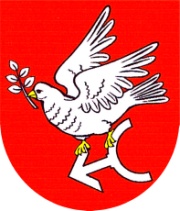 KARTA  USŁUGIREALIZOWANEJ W RAMACH PROCESU POSTEPOWANIA ADMINISTRACYJNEGOGN- 4 Przekształcenie prawa użytkowania wieczystego w prawo własności nieruchomościKOMÓRKA  ODPOWIEDZIALNAStarostwo Powiatowe Golub-Dobrzyń,Wydział Geodezji, Kartografii i Gospodarki Nieruchomościami,ul. Plac 1000-lecia 25,87-400 Golub-DobrzyńPODSTAWA PRAWNAUstawa z dnia 29.07.2005r. o przekształceniu prawa użytkowania wieczystego 
w prawo własności nieruchomości.Kodeks postępowania administracyjnego.Ustawa z dnia 21 sierpnia 1997 r. o gospodarce nieruchomościami.WYMAGANE  DOKUMENTY1. Wniosek zainteresowanego,
2. Aktualny odpis z Księgi wieczystej,
3. Dokument potwierdzający następstwo prawne (akt notarialny, orzeczenie sądu).SPOSÓB ZAŁATWIENIA  SPRAWYDecyzja administracyjnaOPŁATYNa podstawie art. 1, pkt. 1, lit. A, ustawy o opłacie skarbowej z dnia 16 listopada 2006 r. opłacie skarbowej podlega w sprawach indywidualnych z zakresu administracji publicznej dokonanie czynności urzędowej na podstawie zgłoszenia lub na wniosek. Opłatę można uiścić w kasie codziennie w godzinach od 8:00 do 14:30, bądź na rachunek bankowy: PKO BP SA Golub-Dobrzyń 35 9551 0002 0100 2219 2000 0001SPOSÓB DOSTARCZENIA  DOKUMENTÓWOsobiście, e-mailem, przez urząd pocztowy, za pomocą elektronicznej skrzynki podawczej na platformie ePuap, dołączając zamieszczone formularze do załatwienia sprawy, do formularza ogólnego (osoby posiadające podpis elektroniczny lub profil zaufany na platformie E-Puap).MIEJSCE  ZŁOŻENIA  DOKUMENTÓWWydział Geodezji, Kartografii i Gospodarki Nieruchomościami       Plac 1000-lecia 25       87-400 Golub-Dobrzyń       Tel. (56) 683-53-80/81Biuro Podawcze w StarostwieE-PUAP:
/SPGDobrzyn/SkrytkaESP/SPGDobrzyn/skrytkaTERMIN  ZAŁATWIENIA  SPRAWY2 miesiące od dnia zgromadzenia niezbędnych dokumentów.TRYB  ODWOŁAWCZYOd niniejszej decyzji służy stronom odwołanie w terminie 14 dni od daty jej otrzymania do Wojewody Kujawsko-Pomorskiego dla nieruchomości Skarbu Państwa oraz do Samorządowego Kolegium Odwoławczego w Toruniu dla nieruchomości Powiatu Golubsko – Dobrzyńskiego za pośrednictwem organu który wydał decyzję. FORMULARZ  DO POBRANIAWniosek o przekształcenie prawa użytkowania wieczystego w prawo własności nieruchomościREJESTR  ZMIAN01.07.2010  zmiana  nr konta27.01.2015 zmiana nr konta04.04.2018 zmiana podst. Prawnej07.04.2022 zmiana podst. prawnej